PINSETUREN 2020VELKOMST I VEDBÆK SEJLKLUBS LOKALITETER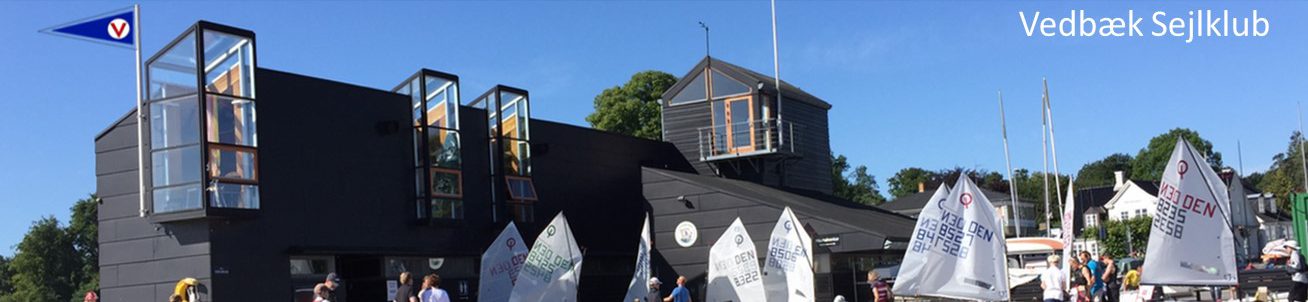 Lørdag den 30. maj kl. 15.00.Klubben vil være vært med lidt til ganen.ProgramLørdag: Fællesspisning på terrassen eller i klubhus.Grill tændes kl. 18.00 – medbring selv forplejning, herunder drikkevare.Søndag: Pinsefrokost kl. 13.00.Tilmeld dig/Jer til fælles tag selvbord. Hver deltager medbringer en ret til ca. 40 kr.I medbringer naturligvis selv drikkevarer til frokosten.(Rugbrød, franskbrød, fedt og smør står klubben for) Tilmeldingsliste til fælles tag selvbord bliver sat op i klubhuset.Mange hilsnerWinnie Gullander